اللجنة المعنية بالتنمية والملكية الفكريةالدورة العشرونجنيف، من 27 نوفمبر إلى 1 ديسمبر 2017جدول الأعمالالذي اعتمدته اللجنةافتتاح الدورةانتخاب نائب رئيس بالنيابةاعتماد جدول الأعمالانظر هذه الوثيقة.اعتماد مشروع تقرير الدورة التاسعة عشرة للجنة التنميةانظر الوثيقة CDIP/19/12 Prov..بيانات عامةرصد تنفيذ جميع توصيات أجندة التنمية وتقييمها ومناقشتها وإعداد تقارير بشأنهاالتقارير المرحليةانظر الوثيقة CDIP/20/2.التدابير المتخذة لضمان تحسين نشر المعلومات الواردة في قاعدة البيانات بشأن المرونةانظر الوثيقة CDIP/20/5.مساهمة مختلف هيئات الويبو في تنفيذ ما يعنيها من توصيات أجندة التنميةانظر الوثيقة CDIP/20/9.خارطة طريق بشأن تعزيز استخدام المنتدى الإلكتروني الذي أنشئ في إطار "المشروع الخاص بالملكية الفكرية ونقل التكنولوجيا: التحديات المشتركة وبناء الحلول"انظر الوثيقة CDIP/20/7.ترويج أنشطة الويبو والموارد المتعلقة بنقل التكنولوجياانظر الوثيقة CDIP/20/11.خارطة المنتديات والمؤتمرات الدولية المعنية بمبادرات وأنشطة متعلقة بنقل التكنولوجياانظر الوثيقة CDIP/20/12.6. "1"	المساعدة التقنية التي تقدمها الويبو في مجال التعاون لأغراض التنميةتقرير عن المائدة المستديرة بشأن المساعدة التقنية وتكوين الكفاءات: تبادل الخبرات والأدوات والمنهجياتانظر الوثيقة CDIP/20/3.تقرير عن قاعدة بيانات الويبو المشتملة على قائمة الخبراء الاستشاريينانظر الوثيقة CDIP/20/6.النظر في برنامج عمل لتنفيذ التوصيات المعتمدةمتابعة المشروع الرائد بشأن الملكية الفكرية وإدارة التصاميم لتطوير الأعمال في البلدان النامية والبلدان الأقل نمواًانظر الوثيقة CDIP/20/4.صيغة مراجعة لاقتراح من المجموعة الأفريقية حول تنظيم مؤتمر دولي مرّة كل سنتين بشأن الملكية الفكرية والتنميةانظر الوثيقة CDIP/20/8.نقاش حول البند 5 من الاقتراح المشترك المقدّم من وفود الولايات المتحدة الأمريكية وأستراليا وكندا بشأن الأنشطة المتعلقة بنقل التكنولوجياانظر المرفق الأول للوثيقة CDIP/18/6 Rev والوثيقة CDIP/20/10 Rev.نقاش حول طريقة تناول أهداف التنمية المستدامة في دورات اللجنة المقبلة، بما في ذلك طلب إضافة بند دائم إلى جدول الأعمالانظر الوثيقة CDIP/18/4.نقاش حول تنفيذ التوصيات المترتبة على الاستعراض المستقلانظر الوثيقتين CDIP/18/7 وCDIP/19/3.دراسة حول استخدام الملكية الفكرية في كولومبياانظر الوثيقة CDIP/20/INF/2.دراسة حول استخدام نظام الملكية الفكرية في أمريكا الوسطى والجمهورية الدومينيكيةانظر الوثيقة CDIP/20/INF/3.الملكية الفكرية والتنميةالعمل المقبلملخص الرئيساختتام الدورة[نهاية الوثيقة]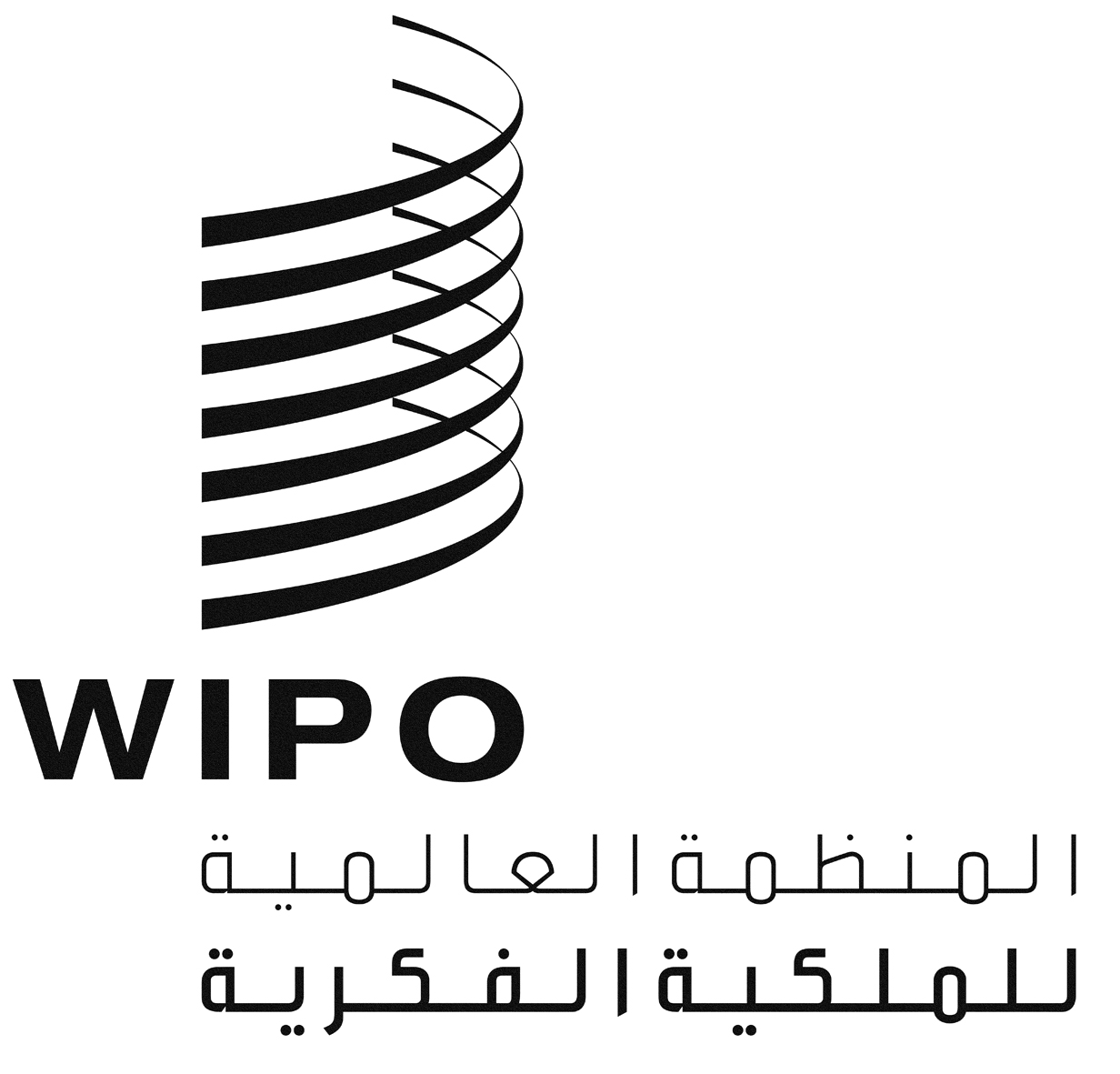 ACDIP/20/1 CDIP/20/1 CDIP/20/1 الأصل: بالإنكليزيةالأصل: بالإنكليزيةالأصل: بالإنكليزيةالتاريخ: 27 نوفمبر 2017التاريخ: 27 نوفمبر 2017التاريخ: 27 نوفمبر 2017